タイトル（25文字程度）（必要があればサブタイトルを追加）本文リリースしたい内容を記載してください。画像画像を冒頭・文中・末尾など、どこに挿入したいか指定してください。用語説明・参考＊1 ○○○○：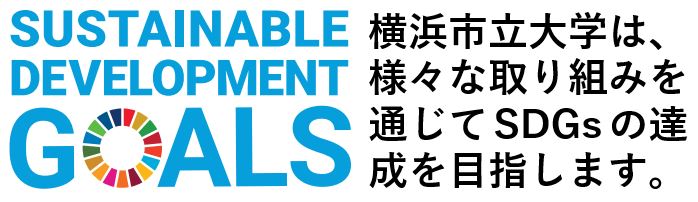 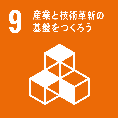 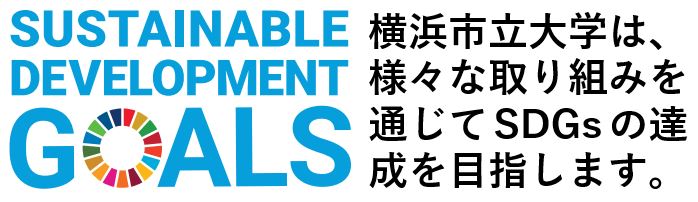 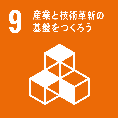 ※原則、全体でA4用紙2枚以内となるよう文字数のご調整お願いいたします。※原則、本文は「ですます調」での記載をお願いします。～注意事項～＜ボリューム＞原則、全体でA4用紙2枚以内となるよう、各項目の文字数を調整してください。＜フォント・サイズ＞○フォント　和文：游ゴシック　　欧文（英数字）：Segoe UI○サイズ　タイトル：16pt（※boldとする）　本文：10.5pt（※見出しはboldとする）＜SDGｓロゴ＞本学では、17の目標と169のターゲットからなる「持続可能な開発目標（SDGs）」の目標達成に向けた活動を推進しています。SDGsの17項目の中から本研究課題と関連するものを選択し、番号をお知らせください。複数回答可能です。※参考資料　https://www.un.org/sustainabledevelopment/sustainable-development-goals/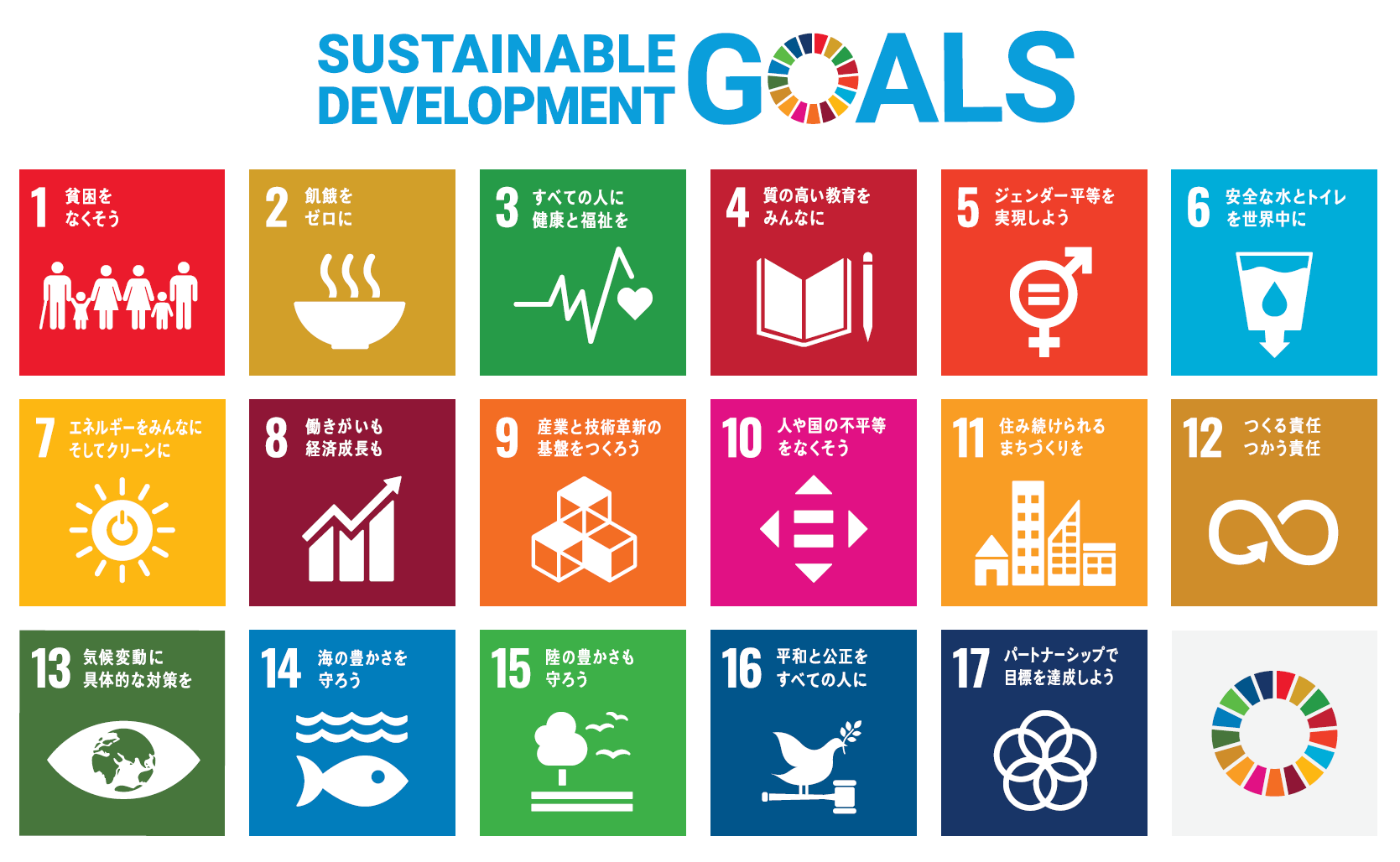 